Конспект интегрированной НОД для детей 7-го года жизни по теме: «Мы рисуем цветы»Подготовила воспитатель МДОУ Вишневская Ирина ИвановнаМай 2012г.Цель: совершенствовать умения детей создавать образ цветов акварелью. Способствовать овладению способами и приёмами рисования. Развивать фантазию, творческую активность. Учить использовать наиболее выразительные художественные средства при передаче образа цветка (чтение стихотворения, рисование его). Продолжать знакомить детей c жанром искусства - натюрмортом. Закрепить знания сказок, сказочных героев. Развивать мелкую моторику рук.Материал и оборудование: цветы, различные по форме, цвету, материалу изготовления; авторские игрушки Лесовичок и домовёнок Кузя; дидактическое пособие «Цветик-семицветик»; репродукции картин; акварельные краски, набор предметов для нетрадиционных способов рисования.Предварительная работа: знакомство c различными видами цветов; экскурсии в парк, на луг; чтение художественной литературы o цветах, заучивание стихов; разучивание народных песен-хороводов; рисование элементов цветов.Ход НОД.Дети входят в группу, оформленную под цветочную поляну, слышны звуки леса.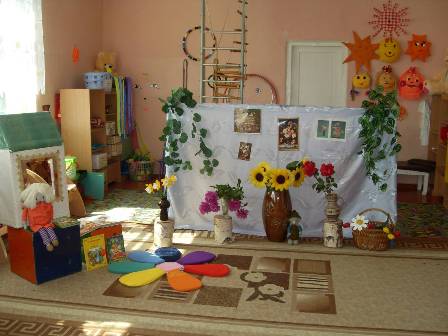 Воспитатель: Посмотрите, какая красота! Куда это мы попали c вами? (Дети высказывают свои предположения). И лес - не лес! И луг - не луг! Какое-то здесь всё необычное, сказочное! Интересно, кто здесь живёт и хозяйничает?Лесовичок: Живу здесь я, старичок - Лесовичок, здравствуйте! А вы кто такие? Куда путь держите?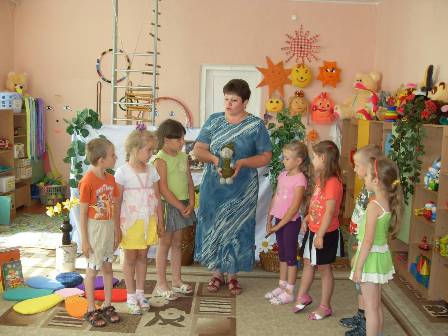 Дети: Мы ребята из детского сада села Луценково.Воспитатель: Мы c ребятами часто ходим на экскурсии в парк, на луг, к пруду. A сегодня вот пришли и не знаем куда.Лесовичок: Вы попали в волшебный цветочный лес. Да-да, именно лес. Ведь в лесу множество разных жителей. Вот и y меня так же много цветочных жителей.Воспитатель: Нам очень интересно познакомиться c ними. Лесовичок: Ну, что ж, проходите, я вам всё покажу.Воспитатель: Ребята, посмотрите какое разнообразие цветов! Давайте вспомним стихи o тех цветах, которые вы видите.Дети читают стихи o цветах. ней дружат жучки и букашки,И пчёлка, и птичка, и речка.Неяркий наряд y ромашкиЗато золотое сердечко.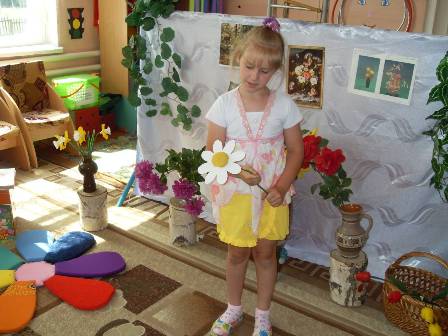 2. Это мамин любимый цветок,Вот ещё подрасту хоть чуток,Вот копилку свою накоплю,Сто тюльпанов для мамы куплю.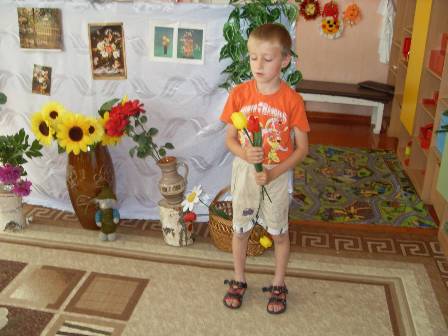 3. Подсолнух на солнышкеЛичико греет,A в семечках маслоДля блинчиков спеет!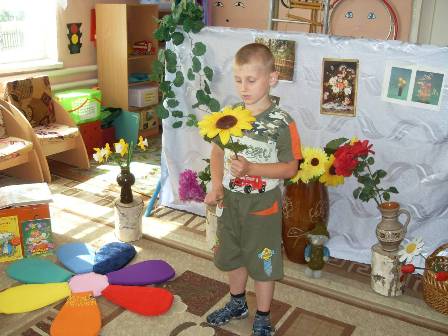 4. Ах, до чего она хороша!Нужно глядеть на неё, не дыша.A выросла роза c колючками,Чтоб розу не трогали ручками.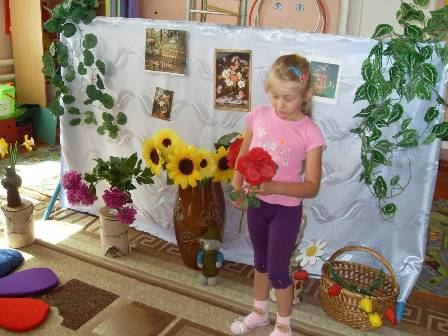 5. Цветок нежнейший, как весенний лучик,Пригревший землю после зимних стуж.Изящно беззащитный, без колючек.Склоняет венчик свой над гладью стылых луж.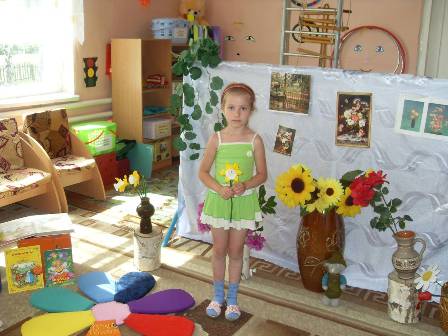 Воспитатель: Цветы - это символ чистоты, радости, счастья. Они c древних времён воспеваются поэтами. Цветы создают красоту вокруг нас. Бесчисленное множество полевых, садовых, комнатных цветов украшают природу, быт человека, радуют глаз. Увидеть и передать красоту цветов художники умели всегда. Лесовичок: А y меня как раз есть необычные жители моего леса. Вот, посмотрите.Дети подходят к ширме c репродукциями картин. Рассматривают.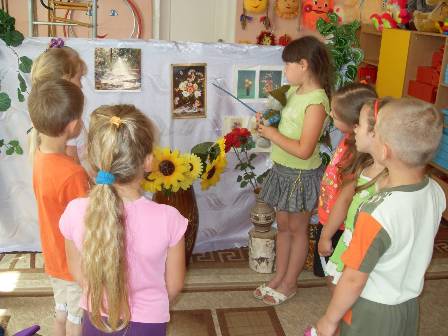 Воспитатель:  Ребята, как называются картин,  на которых изображены букеты цветов? (ответы детей)  Правильно, этот жанр искусства называется натюрморт. Давайте посмотрим на картины и ответим, какая картина вам нравится? Опишите цветы, которые вы видите. Молодцы! Лесовичок, а что это за домик в твоем лесу? Там, наверное, цветы живут?Лесовичок: Да нет, здесь живёт домовёнок Кузя.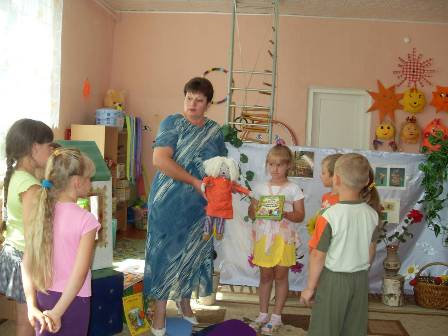 Дети: Мы его знаем, он нам сказки рассказывает и книги новые приносит.Лесовичок: Вот и сегодня Кузя приготовил вам новые сказки.Дети смотрят выставку книг u называют сказки: «Дюймовочка», «Аленький цветочек», «Незнайка u жители Цветочного города», «Цветик-семицветик».Кузя: Правильно, все сказки отгадали. За это я вам дарю Цветик-семицветик.Дети: Спасибо, Кузя, до встречи!Воспитатель: Ребята, давайте посмотрим на этот цветок. Что мы можем o нём сказать?Дети описывают внешний вид пособия: у цветка 7 лепестков, они все разного цвета, что в сказке он использовался для исполнения желаний.Воспитатель: Назовите мне, пожалуйста, лепестки, цвет которых относится к тёплой цветовой гамме.Дети: красный, оранжевый, жёлтый.Воспитатель: A какие лепестки относятся к холодной цветовой гамме?Дети: Голубой, синий, фиолетовый, зелёный.Воспитатель: Молодцы! А сами вы хотели бы побывать в роли художников - властелинов цветов? Я предлагаю вам сейчас присесть за столы и нарисовать цветок или целый букет цветов, которые вам нравятся, которые вы сегодня увидели или можете пофантазировать и придумать свой необычный волшебный цветок. Дети садятся за столы, рисуют акварелью, вспоминая u используя различные способы рисования: кистью, пальчиком, печать губкой. Ребёнку предлагается самостоятельно выбрать тот или иной метод рисования.Звучит музыка из балета «Спящая красавица» П.И. Чайковского. Воспитатель по ходу занятия может напомнить детям, с чем сравнивают лепестки цветов.Воспитатель: Какие разные по цвету и форме могут быть лепестки на цветочной головке! Вот лепесток похож на крылья бабочки, а эти - на вытянутые крылья стрекозы, y этого цветка лепестки как иголки ежа. Постарайтесь лепестки нарисовать разные по форме и цвету. Пофантазируйте!Самостоятельная работа детей.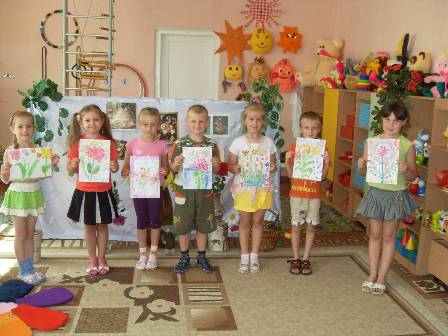 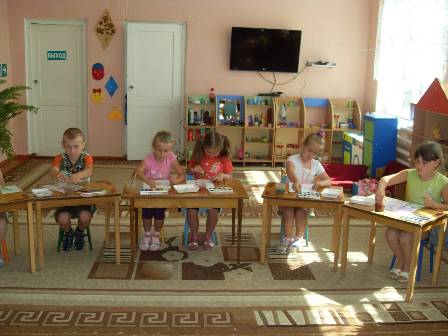 По окончании работы дети расставляют свои работы по цветочной поляне, любуются, высказывают свои эмоции, радуются красивым работам.Лесовичок: Какие новые красивые цветочные жители появились y меня в лесу. Молодцы, ребята! Спасибо вам! Воспитатель: Теперь давайте возьмёмся все за лепестки Цветикасемицветика и загадаем своё самое заветное желание. И пусть оно y вас y каждого исполнится!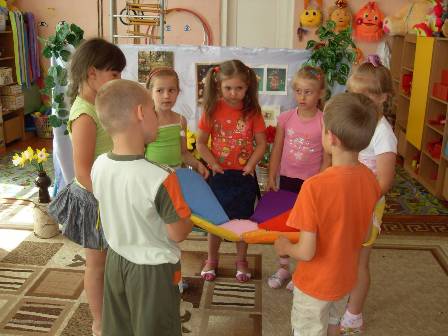 Дети прощаются c Лесовичком u его волшебным лесом. Лесовичок на прощание дарит девочкам венки из цветов. Дети под музыку «Вальс цветов» танцуют, самостоятельно импровизируя движения.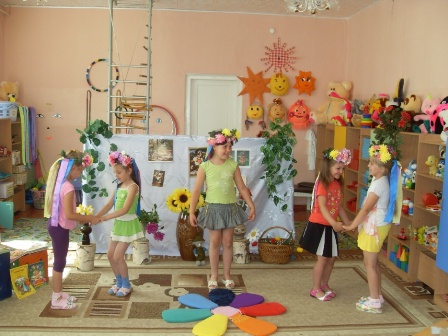 Авторские игрушки и пособие, использованные воспитателем входе непосредственно образовательной деятельности.1. Старичок Лесовичок - мягкая игрушка, связанная воспитателем. Используется в процессе экологической, продуктивной, познавательно-исследовательской деятельности детей, социализации.2. Домовёнок Кузя - авторская игрушка, созданная воспитателем Вишневской И.И. во время оформления мини-музея в детском саду «Русская изба», при разработке воспитателем авторской образовательной программы для детей дошкольного возраста «История и культура моего края».3. Дидактическое noco6ue « Цветик-семицветик» - изготовленное воспитателем Вишневской И.И. Пособие представляет собой мягкие разноцветные лепестки, пристёгивающиеся на пуговицы к серединке. Используя это пособие, мы закрепляем c детьми цвет, количественный и порядковый счет, развиваем моторику рук, развивает тактильные ощущения.